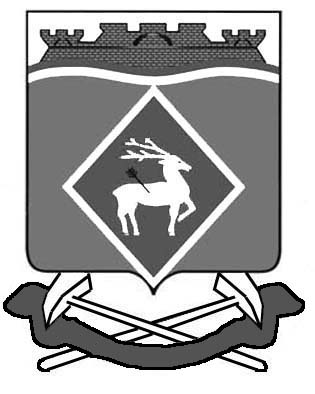 РОССИЙСКАЯ  ФЕДЕРАЦИЯРОСТОВСКАЯ ОБЛАСТЬМУНИЦИПАЛЬНОЕ ОБРАЗОВАНИЕ «БЕЛОКАЛИТВИНСКИЙ РАЙОН»АДМИНИСТРАЦИЯ БЕЛОКАЛИТВИНСКОГО РАЙОНАПОСТАНОВЛЕНИЕ07.11.2016			             № 1455                                г.  Белая КалитваОб основных направлениях бюджетной политики иосновных направлениях 
налоговой политики Белокалитвинского района на 2017 – 2019 годыВ соответствии со статьей 184.2 Бюджетного кодекса Российской Федерации, постановлением Правительства Белокалитвинского района от 11.11. 2015 № 868 «Об основных направлениях бюджетной политики и основных направлениях налоговой политики  Белокалитвинского района на 2016-2018 годы» и статьей 18 Положения о бюджетном процессе в Белокалитвинском районе, утвержденного решением Собрания депутатов Белокалитвинского района от 30.08.2007 № 247 «Об утверждении Положения о бюджетном процессе в Белокалитвинском районе», а также постановлением Администрации Белокалитвинского района от 30.05.2016 № 756 «Об утверждении Порядка и сроков составления проекта бюджета Белокалитвинского района на 2017 год и на плановый период 2018 и 2019 годов», ПОСТАНОВЛЯЮ:1. Утвердить основные направления бюджетной политики и основные направления налоговой политики Белокалитвинского района на 2017 – 2019 годы согласно приложению к настоящему постановлению.2. Начальнику финансового управления Администрации Белокалитвинского района (Демиденко В.И.), заместителям главы Администрации района по курируемым направлениям обеспечить разработку проекта бюджета Белокалитвинского района на основе основных направлений бюджетной политики и основных направлений налоговой политики Белокалитвинского района на 2017 – 2019 годы.3. Рекомендовать главам поселений и главам администраций поселений, входящих в состав Белокалитвинского района обеспечить разработку проектов местных бюджетов в соответствии с настоящим постановлением.                                                                                                        Приложениек постановлениюПравительстваБелокалитвинского районаот 07.11.2016 № 1455ОСНОВНЫЕ НАПРАВЛЕНИЯбюджетной политики и основные направления налоговой политики Белокалитвинского района на 2017 – 2019 годы Настоящие основные направления сформированы в соответствии с основными направлениями бюджетной политики Российской Федерации на 2017 год и на плановый период 2018 и 2019 годов, положениями Послания Президента Российской Федерации Федеральному Собранию Российской Федерации от 03.12.2015, Программой повышения эффективности управления общественными (государственными и муниципальными) финансами на период до 2018 года, утвержденной распоряжением Правительства Российской Федерации от 30.12.2013 № 2593-р, Программой повышения эффективности управления муниципальными финансами на период до 2018 года, утвержденной постановлением Администрации Белокалитвинского района от 27.06.2014         № 1081.1. Основные итоги реализации бюджетной политикии налоговой политики в 2015 году и в I полугодии 2016 годаБюджетная политика, проводимая Администрацией Белокалитвинского района, ориентирована на эффективное, ответственное и прозрачное управление муниципальными финансами, что является базовым условием для устойчивого развития экономики Белокалитвинского района и социальной стабильности.По итогам 2015 года исполнение консолидированного бюджета Белокалитвинского района составило: по доходам – 3 104,8 млн. рублей, с ростом относительно уровня  2014 года – на 117,6 млн. рублей или на 3,9 процента, и по расходам – 3 171,5 млн. рублей, с ростом – на 245,0 млн. рублей, или на 8,4 процента. Дефицит составил – 66,7 млн. рублей.Среднедушевой бюджетный доход на жителя Белокалитвинского района составил 32,4 тыс. рублей.Собственные налоговые и неналоговые доходы консолидированного бюджета района составили 511,5 млн. рублей, что выше уровня прошлого года на 13,1 млн. рублей или 2,6 процента. Доля дотаций в собственных доходах консолидированного бюджета без учета субвенций по итогам 2015 года составила 317,3 млн. рублей, или 16,3 процента. Целевые средства на реализацию приоритетных полномочий района получены в объеме 542,4 млн. рублей, с приростом относительно уровня 2014 года на 92,5 млн. рублей.Бюджетная политика в сфере бюджетных расходов была направлена на решение социальных и экономических задач Белокалитвинского района.Приоритетным направлением является обеспечение расходов в социальной сфере. Расходы на образование, социальную политику, культуру, спорт и здравоохранение в 2015 году составили 2 407,3 млн. рублей, или 
75,9 процента всех расходов консолидированного бюджета. Рост к уровню 
2014 года составил 221,4 млн. рублей, или 10,2 процента.В 2015 году на реализацию 20 муниципальных программ Белокалитвинского района и 134 муниципальных программ поселений направлено 3 066,4 млн. рублей, или 93,9 процентов расходов бюджета.По итогам I полугодия 2016 года исполнение консолидированного бюджета Белокалитвинского района составило: по доходам – 1 495,0 млн. рублей, или 48,2 процента к годовому плану, по расходам – 1 429,0 млн. рублей, или 44,1 процент к годовому плану. Собственные доходы составили 238,0 млрд. рублей с ростом к уровню прошлого года на 23,4 млн. рублей, или на10,9 процента.Администрацией Белокалитвинского района обеспечено выполнение мероприятий, предусмотренных постановлением Администрации  Белокалитвинского района от 29.11.2013 № 2103 «Об утверждении плана мероприятий по росту доходов, оптимизации расходов и совершенствованию долговой политики в Белокалитвинском районе на 2013-2016 годы».В целях повышения эффективности мобилизации собственных доходов бюджета Белокалитвинского района реализованы мероприятия плана по повышению поступлений налоговых и неналоговых доходов, а также по сокращению недоимки в консолидированный бюджет Белокалитвинского района.Налоговые льготы в 2015, 2016 годах на местном уровне не предоставлялись. В целях финансового обеспечения деятельности муниципальных учреждений, в том числе по предоставлению муниципальных услуг в установленных сферах деятельности, Администрацией Белокалитвинского района принят порядок формирования, ведения и утверждения ведомственных перечней муниципальных услуг и работ, оказываемых и выполняемых муниципальными учреждениями Белокалитвинского района, актуализирован порядок формирования муниципального задания.Утверждены правила определения нормативных затрат на обеспечение функций органов местного самоуправления Белокалитвинского района, в том числе подведомственных им муниципальных казенных учреждений Белокалитвинского района.Обеспечивается координация и методическое обеспечение деятельности по планированию и исполнению местных бюджетов, контроль за их сбалансированностью, отсутствием просроченной кредиторской задолженности. В области межбюджетных отношений актуализированы подходы в части выравнивания бюджетной обеспеченности местных бюджетов, предоставления иных межбюджетных трансфертов местным бюджетам, в том числе на софинансирование их расходных обязательств, условий предоставления бюджетных кредитов из бюджета. В целях осуществления долгосрочного стратегического планирования утверждены правила разработки и утверждения бюджетного прогноза Белокалитвинского района на долгосрочный период.Продолжены мероприятия по обеспечению открытости бюджетных данных. В информационно-коммуникационной сети внедрен интернет-портал «Бюджет для граждан». Новациями бюджетного процесса стали: усиление внутреннего муниципального финансового контроля и внедрение Единой автоматизированной системы управления общественными финансами на муниципальном уровне в целях планирования и исполнения местных бюджетов.2. Основные цели и задачи бюджетнойполитики и налоговой политики на 2017 – 2019 годыОсновной целью бюджетной политики Белокалитвинского района является наращивание темпов роста собственных (налоговых и неналоговых) доходов, обеспечение устойчивости бюджета Белокалитвинского района, выполнение принятых обязательств перед гражданами, инвестирование в человеческий капитал.Эффективное, ответственное и прозрачное управление общественными финансами является важнейшим условием для повышения уровня и качества жизни населения, устойчивого экономического роста, модернизации экономики и социальной сферы и достижения других стратегических целей социально-экономического развития Белокалитвинского района.Приоритетным направлением Белокалитвинского района в сфере налоговой политики будет являться создание благоприятных условий для осуществления предпринимательской и инвестиционной деятельности как основного источника обеспечения наполняемости бюджета собственными доходами в полном объеме и недопущение какого-либо увеличения налоговой нагрузки на экономику.Будет продолжена взвешенная долговая политика, направленная на обеспечение потребностей Белокалитвинского района в заемном финансировании, своевременном и полном исполнении долговых обязательств и поддержание объема и структуры долговых обязательств на безопасном уровне.Эффективное управление расходами будет обеспечиваться посредством реализации муниципальных программ Белокалитвинского района, направленных на поступательное развитие социальной сферы, агропромышленного комплекса, коммунальной и транспортной инфраструктуры, обеспечение жильем отдельных категорий граждан и другие направления. Будет сохранена направленность бюджетной политики на безусловное финансовое обеспечение законодательно установленных обязательств по выплате социальных пособий, выплат и компенсаций жителям Белокалитвинского района.Перспективы развития муниципальных финансов будут определены с учетом следующих мероприятий:повышения бюджетной обеспеченности, мобилизации дополнительных источников доходов;обеспечения сбалансированности (обеспечения достоверного прогнозирования доходов и принятия обеспеченных финансовыми источниками расходных обязательств, а также оптимизации непервоочередных бюджетных расходов);своевременного исполнения расходных обязательств, недопущения возникновения просроченной кредиторской задолженности;повышения качества управления муниципальными финансами и эффективности бюджетных расходов;соблюдения требований бюджетного законодательства Российской Федерации (в т.ч. по вопросам, касающихся предельных объемов муниципального долга и дефицита) во избежание приостановления предоставления межбюджетных трансфертов из областного бюджета;совершенствования муниципальных правовых актов Белокалитвинского района по вопросам организации местного самоуправления.2.1. Совершенствование нормативно-правового регулированиябюджетного процесса и налоговой политики Белокалитвинского районаСовершенствование нормативно-правового регулирования бюджетного процесса будет осуществляться в целях внедрения на территории Белокалитвинского района новых механизмов и инструментов реализации бюджетного процесса.По итогам внедрения на федеральном уровне новой редакции Бюджетного кодекса Российской Федерации в предстоящем периоде предстоит обеспечить приведение нормативных правовых актов Белокалитвинского района в соответствие с федеральным и областным законодательством.Совершенствование нормативной правовой базы по вопросам налогообложения будет направлено на создание условий для обеспечения стабильности ведения экономической деятельности на территории Белокалитвинского района.Важным направлением реализации налоговой политики является совершенствование налогообложения имущества, в связи с чем будет продолжена подготовительная работа по введению налога на имущество для физических лиц и для организаций исходя из кадастровой стоимости объектов налогообложения. Концепция перехода будет осуществлена с учетом подходов и задач, предусмотренных в аналогичных федеральных документах. Переходный период предполагает постепенное введение налога на имущество физических лиц от кадастровой стоимости по мере готовности муниципальных образований к его введению.Продолжится реализация мер, предусмотренных нормативными правовыми актами Белокалитвинского района и направленных на стимулирование экономического развития, увеличение налоговой базы и собираемости налогов в бюджеты всех уровней.Достижение целей социально-экономического развития Белокалитвинского района будет обеспечиваться путем реализации муниципальных программ Белокалитвинского района.Формирование основных характеристик бюджета будет осуществляться по «консервативному» варианту прогноза социально-экономического развития Белокалитвинского района, что обеспечивает надлежащую точность бюджетного планирования и позволяет минимизировать бюджетные риски.Бюджетные проектировки будут разработаны на трехлетний период, что будет содействовать определению перспектив развития на ближайший среднесрочный период.2.2. Приоритеты бюджетных расходовПриоритетом бюджетной политики в сфере расходов будут инвестиции в человеческий капитал, предоставление качественных и конкурентных муниципальных услуг на основе целей и задач, определенных указами Президента Российской Федерации и Стратегией социально-экономического развития Белокалитвинского района на период до 2020 года.Решение приоритетных задач муниципальной политики – в первую очередь безусловное обеспечение реализации Указов Президента Российской Федерации от 07.05.2012 № 597 –602, 606, от 01.06.2012 № 761, от 28.12.2012  № 1688 (далее – указы Президента Российской Федерации). В их числе по приоритетным направлениям:повышение заработной платы работникам бюджетного сектора экономики;улучшение жилищных условий семей, имеющих трех и более детей, включая создание необходимой инфраструктуры на земельных участках, предоставляемых на бесплатной основе;переселение граждан из жилищного фонда, признанного непригодным для проживания, аварийным, подлежащим сносу;установление ежемесячной денежной выплаты нуждающимся в поддержке семьям в размере определенного Ростовской областью прожиточного минимума для детей, назначаемой в случае рождения после 31 декабря 2012 г. третьего ребенка или последующих детей до достижения ребенком возраста трех лет;льготное обеспечение жителей Белокалитвинского района лекарственными средствами, изделиями медицинского назначения и специализированными продуктами лечебного питания.Концентрация финансовых ресурсов на выполнение задач, поставленных в указах Президента Российской Федерации, будет направлена на достижение значений результатов, установленных «дорожными картами».В соответствии с принятым Федеральным законом от 02.06.2016 № 164-ФЗ
«О внесении изменений в статью 1 Федерального закона «О минимальном размере оплаты труда» будет предусмотрено повышение расходов на заработную плату низкооплачиваемых работников в связи с ее доведением до минимального размера оплаты труда, установленного с 1 июля 2016 г. в размере 7 500 рублей.Приоритетным направлением инвестиционных расходов в 2017 –2019 годах будут «переходящие» объекты муниципальной собственности в рамках заключенных долгосрочных муниципальных контрактов.В связи с ростом тарифов страховых взносов на 4,0 процента в соответствии с федеральным законодательством будет также предусмотрено повышение расходов бюджета в 2019 году.Главными распорядителями средств бюджета будут пересматриваться отраслевые приоритеты в рамках общих бюджетных подходов и доведенных предельных показателей расходов бюджета. Таким образом, приоритетность задач позволит сократить риск «размывания ресурсов», обеспечив достижение основных задач и стратегических целей муниципальных программ Белокалитвинского района.2.3. Повышение эффективности и оптимизация структуры бюджетных расходовБюджетная политика в сфере расходов будет направлена на безусловное исполнение действующих расходных обязательств, в том числе с учетом их оптимизации и повышения эффективности использования финансовых ресурсов.В целях создания условий для эффективного использования средств бюджета и мобилизации ресурсов продолжится применение основных подходов, направленных на повышение эффективности бюджетных расходов в условиях финансовых ограничений:оптимизация и переформатирование бюджетных расходов с учетом необходимости исполнения приоритетных направлений;обеспечение эффективности и непрерывности внутреннего муниципального финансового контроля, с повышением роли предварительного контроля, в том числе в рамках реализации Федерального закона от 05.04.2013 № 44-ФЗ «О контрактной системе в сфере закупок товаров, работ, услуг для обеспечения государственных и муниципальных нужд»;инвентаризация публичных обязательств, переход на оказание мер социальной поддержки граждан, с учетом принципа нуждаемости;обеспечение реструктуризации бюджетной сети, при условии сохранения качества и объемов муниципальных услуг;оптимизация расходов бюджета, направляемых муниципальным бюджетным и автономным учреждениям Белокалитвинского района в форме субсидий на оказание муниципальных услуг (выполнение работ), за счет привлечения альтернативных источников финансирования, а также использования минимальных базовых нормативов затрат на оказание муниципальных услуг;активное привлечение внебюджетных ресурсов, направление средств от приносящей доход деятельности, в том числе на повышение оплаты труда отдельным категориям работников, поименованных в указах Президента Российской Федерации;планирование расходов на строительство и реконструкцию по «переходящим» объектам муниципальной собственности;повышение эффективности расходов в части предоставления средств бюджета внебюджетному сектору экономики;недопущение увеличения действующих и принятия новых расходных обязательств, не обеспеченных финансовыми источниками;резервирование средств на реализацию указов Президента Российской Федерации в части повышения оплаты труда отдельным категориям работников бюджетного сектора экономики в очередном финансовом году исходя из методики расчета среднемесячной начисленной заработной платы наемных работников в организациях, у индивидуальных предпринимателей и физических лиц (среднемесячного дохода от трудовой деятельности) и достигнутых показателей в текущем году.2.4. Основные подходы к формированию межбюджетных отношенийОказание финансовой и методологической помощи  бюджетам поселений останется одним из приоритетных направлений  расходов бюджета и бюджетной политики Белокалитвинского района на среднесрочную перспективу. На эти цели будут направлены значительные финансовые и административные ресурсы.Межбюджетные отношения будут ориентированы  на решение задач по  обеспечению сбалансированности местных бюджетов, повышению выравнивающей составляющей межбюджетных трансфертов, эффективности использования бюджетных средств.Дотациям бюджетам поселений в целях выравнивания их финансовых возможностей по осуществлению полномочий по решению вопросов местного значения будет отведена ведущая роль в системе межбюджетного регулирования с возможным увеличением объемов выделяемых средств. Для этого предполагается совершенствование методик расчета межбюджетных трансфертов и рассмотрение вопросов установления дополнительных условий их выделения: отсутствие просроченной кредиторской задолженности, сокращение недоимки, ограничения по муниципальному долгу и дефициту местных бюджетов и других, направленных на эффективное формирование и  исполнение бюджетов.В бюджете Белокалитвинского района будут предусмотрены средства на предоставление бюджетных кредитов на покрытие временных кассовых разрывов бюджетов поселений в пределах финансового года с минимальной платой за их использование как эффективный и оправдавший себя на практике механизм оказания финансовой  поддержки.  Особое внимание будет уделяться повышению эффективности предоставления и расходования межбюджетных трансфертов бюджетам поселений, а также повышению ответственности органов местного самоуправления за допущенные нарушения при расходовании средств бюджета. В свою очередь, органам местного самоуправления необходимо продолжить работу, направленную на соблюдение бюджетного законодательства на всех стадиях бюджетного процесса, обеспечение контроля при расходовании бюджетных средств, сбалансированности местных бюджетов, ограничение дефицитов муниципальных бюджетов и уровня долга, принятие только реальных к выполнению  бюджетных обязательств, оптимизацию и  приоритизацию расходов бюджетов.2.5. Повышение прозрачности и открытости бюджетного процессаВ целях повышения открытости и прозрачности общественных финансов продолжится реализация проектов, обеспечивающих наполнение информационных ресурсов сведениями о бюджетных данных.Будет продолжено проведение публичных слушаний по проектам решений Собрания депутатов Белокалитвинского района о бюджете Белокалитвинского района и об отчете об исполнении бюджета Белокалитвинского района, а также размещение брошюры «Бюджет для граждан» в информационно-телекоммуникационной сети «Интернет». Информация о планировании и исполнении бюджета будет отражаться в наглядной и доступной для граждан форме на информационном портале «Бюджет для граждан».       И.о. управляющего делами				      Л.Е. Котлярова4. Контроль за выполнением настоящего постановления оставляю за собой.Глава районаО.А. Мельникова